O B J E D N Á V K Ačíslo :  379/2023ObjednatelObjednatelIČO:IČO:00064289DIČ:CZ00064289CZ00064289CZ00064289CZ00064289CZ00064289CZ00064289CZ00064289CZ00064289CZ00064289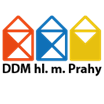 Dům dětí a mládeže hlavního města PrahyDům dětí a mládeže hlavního města PrahyDům dětí a mládeže hlavního města PrahyDům dětí a mládeže hlavního města PrahyDům dětí a mládeže hlavního města PrahyDům dětí a mládeže hlavního města PrahyDům dětí a mládeže hlavního města PrahyDům dětí a mládeže hlavního města PrahyDům dětí a mládeže hlavního města PrahyDům dětí a mládeže hlavního města PrahyDům dětí a mládeže hlavního města PrahyDům dětí a mládeže hlavního města PrahyDům dětí a mládeže hlavního města PrahyKarlínské náměstí 7Karlínské náměstí 7Karlínské náměstí 7Karlínské náměstí 7Karlínské náměstí 7Karlínské náměstí 7Karlínské náměstí 7Karlínské náměstí 7186 00  Praha186 00  Praha186 00  Praha186 00  Praha186 00  Praha186 00  PrahaDodavatelDodavatelIČO:28486480DIČ:CZ28486480OTTA - vzduchotechnika a klimatizace, s.r.o.OTTA - vzduchotechnika a klimatizace, s.r.o.OTTA - vzduchotechnika a klimatizace, s.r.o.OTTA - vzduchotechnika a klimatizace, s.r.o.OTTA - vzduchotechnika a klimatizace, s.r.o.OTTA - vzduchotechnika a klimatizace, s.r.o.Bankovní spojeníBankovní spojeníLázeňská 1109Lázeňská 1109Lázeňská 1109Lázeňská 1109Lázeňská 1109Lázeňská 1109Číslo účtuČíslo účtu2000150008/60002000150008/60002000150008/60002000150008/60002000150008/6000SadskáSadskáSadskáSadskáSadskáSadská289 12  Sadská289 12  Sadská289 12  Sadská289 12  Sadská289 12  Sadská289 12  SadskáObjednáváme:Objednáváme:Objednáváme:klimatizaceklimatizaceklimatizaceklimatizaceklimatizaceklimatizaceklimatizaceklimatizaceklimatizaceklimatizaceklimatizaceklimatizaceObjednáváme Multi 1+2 + Split 1+1
Klimatizace Sinclair multisplit + split včetně dopravy a montáže
celkem 124 612 Kč včetně 21% DPH

Objednávku vystavil: Marková Hana

Objednávku schválil: Ing. Mgr. Libor Bezděk






Objednávka bude zveřejněna ve veřejně přístupné elektronické databázi smluv.                                                            
                                                                
Akceptovaná objednávka nabývá účinnosti nejdříve dnem uveřejnění v registru smluv.                                                              
Plnění předmětu této objednávky před její účinností se považuje za plnění podle této akceptované objednávky a 
práva a povinnosti z ní vzniklé se řídí touto objednávkou.                                                              
                                                                
                                                                
Akceptace objednávky:                                                           
Tuto objednávku akceptujeme v celém rozsahu.                                                            
                                                                
Dne:      19.11.2023                      jméno(tiskací písmo )  Zdeněk Otta                         
                                                                
                                Objednáváme Multi 1+2 + Split 1+1
Klimatizace Sinclair multisplit + split včetně dopravy a montáže
celkem 124 612 Kč včetně 21% DPH

Objednávku vystavil: Marková Hana

Objednávku schválil: Ing. Mgr. Libor Bezděk






Objednávka bude zveřejněna ve veřejně přístupné elektronické databázi smluv.                                                            
                                                                
Akceptovaná objednávka nabývá účinnosti nejdříve dnem uveřejnění v registru smluv.                                                              
Plnění předmětu této objednávky před její účinností se považuje za plnění podle této akceptované objednávky a 
práva a povinnosti z ní vzniklé se řídí touto objednávkou.                                                              
                                                                
                                                                
Akceptace objednávky:                                                           
Tuto objednávku akceptujeme v celém rozsahu.                                                            
                                                                
Dne:      19.11.2023                      jméno(tiskací písmo )  Zdeněk Otta                         
                                                                
                                Objednáváme Multi 1+2 + Split 1+1
Klimatizace Sinclair multisplit + split včetně dopravy a montáže
celkem 124 612 Kč včetně 21% DPH

Objednávku vystavil: Marková Hana

Objednávku schválil: Ing. Mgr. Libor Bezděk






Objednávka bude zveřejněna ve veřejně přístupné elektronické databázi smluv.                                                            
                                                                
Akceptovaná objednávka nabývá účinnosti nejdříve dnem uveřejnění v registru smluv.                                                              
Plnění předmětu této objednávky před její účinností se považuje za plnění podle této akceptované objednávky a 
práva a povinnosti z ní vzniklé se řídí touto objednávkou.                                                              
                                                                
                                                                
Akceptace objednávky:                                                           
Tuto objednávku akceptujeme v celém rozsahu.                                                            
                                                                
Dne:      19.11.2023                      jméno(tiskací písmo )  Zdeněk Otta                         
                                                                
                                Objednáváme Multi 1+2 + Split 1+1
Klimatizace Sinclair multisplit + split včetně dopravy a montáže
celkem 124 612 Kč včetně 21% DPH

Objednávku vystavil: Marková Hana

Objednávku schválil: Ing. Mgr. Libor Bezděk






Objednávka bude zveřejněna ve veřejně přístupné elektronické databázi smluv.                                                            
                                                                
Akceptovaná objednávka nabývá účinnosti nejdříve dnem uveřejnění v registru smluv.                                                              
Plnění předmětu této objednávky před její účinností se považuje za plnění podle této akceptované objednávky a 
práva a povinnosti z ní vzniklé se řídí touto objednávkou.                                                              
                                                                
                                                                
Akceptace objednávky:                                                           
Tuto objednávku akceptujeme v celém rozsahu.                                                            
                                                                
Dne:      19.11.2023                      jméno(tiskací písmo )  Zdeněk Otta                         
                                                                
                                Objednáváme Multi 1+2 + Split 1+1
Klimatizace Sinclair multisplit + split včetně dopravy a montáže
celkem 124 612 Kč včetně 21% DPH

Objednávku vystavil: Marková Hana

Objednávku schválil: Ing. Mgr. Libor Bezděk






Objednávka bude zveřejněna ve veřejně přístupné elektronické databázi smluv.                                                            
                                                                
Akceptovaná objednávka nabývá účinnosti nejdříve dnem uveřejnění v registru smluv.                                                              
Plnění předmětu této objednávky před její účinností se považuje za plnění podle této akceptované objednávky a 
práva a povinnosti z ní vzniklé se řídí touto objednávkou.                                                              
                                                                
                                                                
Akceptace objednávky:                                                           
Tuto objednávku akceptujeme v celém rozsahu.                                                            
                                                                
Dne:      19.11.2023                      jméno(tiskací písmo )  Zdeněk Otta                         
                                                                
                                Objednáváme Multi 1+2 + Split 1+1
Klimatizace Sinclair multisplit + split včetně dopravy a montáže
celkem 124 612 Kč včetně 21% DPH

Objednávku vystavil: Marková Hana

Objednávku schválil: Ing. Mgr. Libor Bezděk






Objednávka bude zveřejněna ve veřejně přístupné elektronické databázi smluv.                                                            
                                                                
Akceptovaná objednávka nabývá účinnosti nejdříve dnem uveřejnění v registru smluv.                                                              
Plnění předmětu této objednávky před její účinností se považuje za plnění podle této akceptované objednávky a 
práva a povinnosti z ní vzniklé se řídí touto objednávkou.                                                              
                                                                
                                                                
Akceptace objednávky:                                                           
Tuto objednávku akceptujeme v celém rozsahu.                                                            
                                                                
Dne:      19.11.2023                      jméno(tiskací písmo )  Zdeněk Otta                         
                                                                
                                Objednáváme Multi 1+2 + Split 1+1
Klimatizace Sinclair multisplit + split včetně dopravy a montáže
celkem 124 612 Kč včetně 21% DPH

Objednávku vystavil: Marková Hana

Objednávku schválil: Ing. Mgr. Libor Bezděk






Objednávka bude zveřejněna ve veřejně přístupné elektronické databázi smluv.                                                            
                                                                
Akceptovaná objednávka nabývá účinnosti nejdříve dnem uveřejnění v registru smluv.                                                              
Plnění předmětu této objednávky před její účinností se považuje za plnění podle této akceptované objednávky a 
práva a povinnosti z ní vzniklé se řídí touto objednávkou.                                                              
                                                                
                                                                
Akceptace objednávky:                                                           
Tuto objednávku akceptujeme v celém rozsahu.                                                            
                                                                
Dne:      19.11.2023                      jméno(tiskací písmo )  Zdeněk Otta                         
                                                                
                                Objednáváme Multi 1+2 + Split 1+1
Klimatizace Sinclair multisplit + split včetně dopravy a montáže
celkem 124 612 Kč včetně 21% DPH

Objednávku vystavil: Marková Hana

Objednávku schválil: Ing. Mgr. Libor Bezděk






Objednávka bude zveřejněna ve veřejně přístupné elektronické databázi smluv.                                                            
                                                                
Akceptovaná objednávka nabývá účinnosti nejdříve dnem uveřejnění v registru smluv.                                                              
Plnění předmětu této objednávky před její účinností se považuje za plnění podle této akceptované objednávky a 
práva a povinnosti z ní vzniklé se řídí touto objednávkou.                                                              
                                                                
                                                                
Akceptace objednávky:                                                           
Tuto objednávku akceptujeme v celém rozsahu.                                                            
                                                                
Dne:      19.11.2023                      jméno(tiskací písmo )  Zdeněk Otta                         
                                                                
                                Objednáváme Multi 1+2 + Split 1+1
Klimatizace Sinclair multisplit + split včetně dopravy a montáže
celkem 124 612 Kč včetně 21% DPH

Objednávku vystavil: Marková Hana

Objednávku schválil: Ing. Mgr. Libor Bezděk






Objednávka bude zveřejněna ve veřejně přístupné elektronické databázi smluv.                                                            
                                                                
Akceptovaná objednávka nabývá účinnosti nejdříve dnem uveřejnění v registru smluv.                                                              
Plnění předmětu této objednávky před její účinností se považuje za plnění podle této akceptované objednávky a 
práva a povinnosti z ní vzniklé se řídí touto objednávkou.                                                              
                                                                
                                                                
Akceptace objednávky:                                                           
Tuto objednávku akceptujeme v celém rozsahu.                                                            
                                                                
Dne:      19.11.2023                      jméno(tiskací písmo )  Zdeněk Otta                         
                                                                
                                Objednáváme Multi 1+2 + Split 1+1
Klimatizace Sinclair multisplit + split včetně dopravy a montáže
celkem 124 612 Kč včetně 21% DPH

Objednávku vystavil: Marková Hana

Objednávku schválil: Ing. Mgr. Libor Bezděk






Objednávka bude zveřejněna ve veřejně přístupné elektronické databázi smluv.                                                            
                                                                
Akceptovaná objednávka nabývá účinnosti nejdříve dnem uveřejnění v registru smluv.                                                              
Plnění předmětu této objednávky před její účinností se považuje za plnění podle této akceptované objednávky a 
práva a povinnosti z ní vzniklé se řídí touto objednávkou.                                                              
                                                                
                                                                
Akceptace objednávky:                                                           
Tuto objednávku akceptujeme v celém rozsahu.                                                            
                                                                
Dne:      19.11.2023                      jméno(tiskací písmo )  Zdeněk Otta                         
                                                                
                                Objednáváme Multi 1+2 + Split 1+1
Klimatizace Sinclair multisplit + split včetně dopravy a montáže
celkem 124 612 Kč včetně 21% DPH

Objednávku vystavil: Marková Hana

Objednávku schválil: Ing. Mgr. Libor Bezděk






Objednávka bude zveřejněna ve veřejně přístupné elektronické databázi smluv.                                                            
                                                                
Akceptovaná objednávka nabývá účinnosti nejdříve dnem uveřejnění v registru smluv.                                                              
Plnění předmětu této objednávky před její účinností se považuje za plnění podle této akceptované objednávky a 
práva a povinnosti z ní vzniklé se řídí touto objednávkou.                                                              
                                                                
                                                                
Akceptace objednávky:                                                           
Tuto objednávku akceptujeme v celém rozsahu.                                                            
                                                                
Dne:      19.11.2023                      jméno(tiskací písmo )  Zdeněk Otta                         
                                                                
                                Objednáváme Multi 1+2 + Split 1+1
Klimatizace Sinclair multisplit + split včetně dopravy a montáže
celkem 124 612 Kč včetně 21% DPH

Objednávku vystavil: Marková Hana

Objednávku schválil: Ing. Mgr. Libor Bezděk






Objednávka bude zveřejněna ve veřejně přístupné elektronické databázi smluv.                                                            
                                                                
Akceptovaná objednávka nabývá účinnosti nejdříve dnem uveřejnění v registru smluv.                                                              
Plnění předmětu této objednávky před její účinností se považuje za plnění podle této akceptované objednávky a 
práva a povinnosti z ní vzniklé se řídí touto objednávkou.                                                              
                                                                
                                                                
Akceptace objednávky:                                                           
Tuto objednávku akceptujeme v celém rozsahu.                                                            
                                                                
Dne:      19.11.2023                      jméno(tiskací písmo )  Zdeněk Otta                         
                                                                
                                Objednáváme Multi 1+2 + Split 1+1
Klimatizace Sinclair multisplit + split včetně dopravy a montáže
celkem 124 612 Kč včetně 21% DPH

Objednávku vystavil: Marková Hana

Objednávku schválil: Ing. Mgr. Libor Bezděk






Objednávka bude zveřejněna ve veřejně přístupné elektronické databázi smluv.                                                            
                                                                
Akceptovaná objednávka nabývá účinnosti nejdříve dnem uveřejnění v registru smluv.                                                              
Plnění předmětu této objednávky před její účinností se považuje za plnění podle této akceptované objednávky a 
práva a povinnosti z ní vzniklé se řídí touto objednávkou.                                                              
                                                                
                                                                
Akceptace objednávky:                                                           
Tuto objednávku akceptujeme v celém rozsahu.                                                            
                                                                
Dne:      19.11.2023                      jméno(tiskací písmo )  Zdeněk Otta                         
                                                                
                                Objednáváme Multi 1+2 + Split 1+1
Klimatizace Sinclair multisplit + split včetně dopravy a montáže
celkem 124 612 Kč včetně 21% DPH

Objednávku vystavil: Marková Hana

Objednávku schválil: Ing. Mgr. Libor Bezděk






Objednávka bude zveřejněna ve veřejně přístupné elektronické databázi smluv.                                                            
                                                                
Akceptovaná objednávka nabývá účinnosti nejdříve dnem uveřejnění v registru smluv.                                                              
Plnění předmětu této objednávky před její účinností se považuje za plnění podle této akceptované objednávky a 
práva a povinnosti z ní vzniklé se řídí touto objednávkou.                                                              
                                                                
                                                                
Akceptace objednávky:                                                           
Tuto objednávku akceptujeme v celém rozsahu.                                                            
                                                                
Dne:      19.11.2023                      jméno(tiskací písmo )  Zdeněk Otta                         
                                                                
                                Objednáváme Multi 1+2 + Split 1+1
Klimatizace Sinclair multisplit + split včetně dopravy a montáže
celkem 124 612 Kč včetně 21% DPH

Objednávku vystavil: Marková Hana

Objednávku schválil: Ing. Mgr. Libor Bezděk






Objednávka bude zveřejněna ve veřejně přístupné elektronické databázi smluv.                                                            
                                                                
Akceptovaná objednávka nabývá účinnosti nejdříve dnem uveřejnění v registru smluv.                                                              
Plnění předmětu této objednávky před její účinností se považuje za plnění podle této akceptované objednávky a 
práva a povinnosti z ní vzniklé se řídí touto objednávkou.                                                              
                                                                
                                                                
Akceptace objednávky:                                                           
Tuto objednávku akceptujeme v celém rozsahu.                                                            
                                                                
Dne:      19.11.2023                      jméno(tiskací písmo )  Zdeněk Otta                         
                                                                
                                V  PrazeV  PrazeDne:19.11.2023Vyřizuje:Marková HanaTelefon:E-mail:Potvrzenou objednávku vraťte na výše uvedenou adresuPotvrzenou objednávku vraťte na výše uvedenou adresu